Муниципальное образовательное учреждение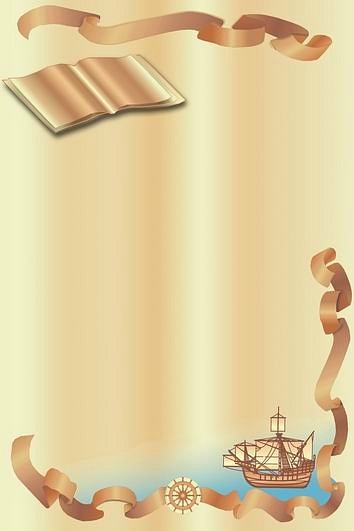 Семибратовская средняя общеобразовательная школаРостовского муниципального района Ярославской областиДНЕВНИКпрофессионального самоопределенияс 5 по 9 классУченика(цы)___________________________п.Семибратово 2013г.5 класс«ПРОФЕССИИ МОИХ РОДИТЕЛЕЙ» (РОДСТВЕННИКОВ)1.__________________________      _____________________________   Кто                                                            профессия___________________________       ________________________________Должность                                                   место работыС чем (с кем) работает__________________________________________________________Что делает_____________________________________________________________________________________________________________________________________________________2.__________________________      _____________________________   Кто                                                                 профессия___________________________       ________________________________Должность                                                   место работыС чем (с кем) работает__________________________________________________________Что делает_____________________________________________________________________________________________________________________________________________________Выступление с докладом Подготовить доклады о профессиях родителей, приложить к устному выступлению фотографии с места работы.Я выступал_________в процессе выступления я чувствовал _______________________                         дата __________________________________________________________________________________________________________________________________________________________Проанализировать «Древо родства», составленное в начальной школе, отследить профессиональные изменения или профессиональную стабильность в своей семье. Вывод_______________________________________________________________________
_____________________________________________________________________________Экскурсии на место работы родителейЯ побывал____________________________________________________________________
_______________________________________________________________________________________________________________________________________________________________________________________________________________________________________Для себя я сделал вывод_______________________________________________________________________________________________________________________________________________________________________________________________________________________________________________________________________________________________________________
Я хотел бы стать_____________________________________________________________
                                    один или несколько вариантов будущей профессии
_____________________________________________________________________________У МЕНЯ ЛУЧШЕ ВСЕГО ПОЛУЧАЕТСЯМОЯ ШКОЛЬНАЯ УСПЕВАЕМОСТЬЗаполняется 1 раз в конце каждого учебного годаПроанализируй свою успеваемость по предметам, постарайся понять причины её изменений.___________________________________________________________________________
___________________________________________________________________________
___________________________________________________________________________
___________________________________________________________________________
___________________________________________________________________________Диаграммы школьной успеваемости по классамРЕЗУЛЬТАТЫ  МОЕЙ  ПСИХОЛОГИЧЕСКОЙ ДИАГНОСТИКИУЧЕБНЫЕ ЗАВЕДЕНИЯ ЯРОСЛАВСКОЙ ОБЛАСТИ(заполняется с 7 по 9 класс)
заполняется  в течение учебного годаСАМООЦЕНКА СПОСОБНОСТЕЙ 9 классОтметить знаком  «Х»  в строке, соответствующей уровню развития способностиПроанализируй,  как ты можешь использовать, применить свои способности в будущей профессиональной деятельности (напиши примеры профессий, в которых необходимы твои хорошо развитые сособности)____________________________________________________________________________________________________________________________________________________________________________________________________________________________________________________________________________________________________________________________________________________________________________________________________________________________________________________________________Я ПОБЫВАЛ(А)  НА ЭКСКУРСИЯХ ПО ПРОФЕССИОНАЛЬНОЙ ОРИЕНТАЦИИ(обозначить музеи, предприятия, приложить фотографии, написать отзыв)5 класс____________________________________________________________________________________________________________________________________________________________________________________________________________________
фото с экскурсииС какими профессиями познакомились___________________________________________________________________________________________________________________________________________________________________________________________________________________________________________________________________________________________
____________________________________________________________________________________________________________________________________________________________________________________________________________________
фото с экскурсииС какими профессиями познакомились___________________________________________________________________________________________________________________________________________________________________________________________________________________________________________________________________________________________

____________________________________________________________________________________________________________________________________________________________________________________________________________________
фото с экскурсииС какими профессиями познакомились___________________________________________________________________________________________________________________________________________________________________________________________________________________________________________________________________________________________
____________________________________________________________________________________________________________________________________________________________________________________________________________________
фото с экскурсииС какими профессиями познакомились___________________________________________________________________________________________________________________________________________________________________________________________________________________________________________________________________________________________
Я ПОБЫВАЛ НА ЭКСКУРСИЯХ ПО ПРОФЕССИОНАЛЬНОЙ ОРИЕНТАЦИИ(обозначить музеи, предприятия, приложить фотографии, написать отзыв)6 класс____________________________________________________________________________________________________________________________________________________________________________________________________________________
фото с экскурсииС какими профессиями познакомились___________________________________________________________________________________________________________________________________________________________________________________________________________________________________________________________________________________________
____________________________________________________________________________________________________________________________________________________________________________________________________________________
фото с экскурсииС какими профессиями познакомились___________________________________________________________________________________________________________________________________________________________________________________________________________________________________________________________________________________________

____________________________________________________________________________________________________________________________________________________________________________________________________________________
фото с экскурсииС какими профессиями познакомились___________________________________________________________________________________________________________________________________________________________________________________________________________________________________________________________________________________________
____________________________________________________________________________________________________________________________________________________________________________________________________________________
фото с экскурсииС какими профессиями познакомились___________________________________________________________________________________________________________________________________________________________________________________________________________________________________________________________________________________________
Я ПОБЫВАЛ НА ЭКСКУРСИЯХ ПО ПРОФЕССИОНАЛЬНОЙ ОРИЕНТАЦИИ(обозначить музеи, предприятия, приложить фотографии, написать отзыв)7 класс____________________________________________________________________________________________________________________________________________________________________________________________________________________
фото с экскурсииС какими профессиями познакомились___________________________________________________________________________________________________________________________________________________________________________________________________________________________________________________________________________________________
____________________________________________________________________________________________________________________________________________________________________________________________________________________
фото с экскурсииС какими профессиями познакомились___________________________________________________________________________________________________________________________________________________________________________________________________________________________________________________________________________________________

____________________________________________________________________________________________________________________________________________________________________________________________________________________
фото с экскурсииС какими профессиями познакомились___________________________________________________________________________________________________________________________________________________________________________________________________________________________________________________________________________________________
____________________________________________________________________________________________________________________________________________________________________________________________________________________
фото с экскурсииС какими профессиями познакомились___________________________________________________________________________________________________________________________________________________________________________________________________________________________________________________________________________________________
Я ПОБЫВАЛ НА ЭКСКУРСИЯХ ПО ПРОФЕССИОНАЛЬНОЙ ОРИЕНТАЦИИ(обозначить музеи, предприятия, приложить фотографии, написать отзыв)8 класс____________________________________________________________________________________________________________________________________________________________________________________________________________________
фото с экскурсииС какими профессиями познакомились___________________________________________________________________________________________________________________________________________________________________________________________________________________________________________________________________________________________
____________________________________________________________________________________________________________________________________________________________________________________________________________________
фото с экскурсииС какими профессиями познакомились___________________________________________________________________________________________________________________________________________________________________________________________________________________________________________________________________________________________

____________________________________________________________________________________________________________________________________________________________________________________________________________________
фото с экскурсииС какими профессиями познакомились___________________________________________________________________________________________________________________________________________________________________________________________________________________________________________________________________________________________
____________________________________________________________________________________________________________________________________________________________________________________________________________________
фото с экскурсииС какими профессиями познакомились___________________________________________________________________________________________________________________________________________________________________________________________________________________________________________________________________________________________
Я ПОБЫВАЛ НА ЭКСКУРСИЯХ ПО ПРОФЕССИОНАЛЬНОЙ ОРИЕНТАЦИИ(обозначить музеи, предприятия, приложить фотографии, написать отзыв)9 класс____________________________________________________________________________________________________________________________________________________________________________________________________________________
фото с экскурсииС какими профессиями познакомились___________________________________________________________________________________________________________________________________________________________________________________________________________________________________________________________________________________________
____________________________________________________________________________________________________________________________________________________________________________________________________________________
фото с экскурсииС какими профессиями познакомились___________________________________________________________________________________________________________________________________________________________________________________________________________________________________________________________________________________________

____________________________________________________________________________________________________________________________________________________________________________________________________________________
фото с экскурсииС какими профессиями познакомились___________________________________________________________________________________________________________________________________________________________________________________________________________________________________________________________________________________________
____________________________________________________________________________________________________________________________________________________________________________________________________________________
фото с экскурсииС какими профессиями познакомились___________________________________________________________________________________________________________________________________________________________________________________________________________________________________________________________________________________________
класс56789Учебные предметы
«любимые»:




«не любимые»:Учебные предметы
«любимые»:




«не любимые»:Я посещаю факультативы (указать название)Я занимаюсь в кружках и секциях (названия и достижения в них, можно приложить грамоты, награды)Я участвую в конкурсах и олимпиадах по предметам (название, достижения)Заполняется 1 раз в конце каждого учебного годаЗаполняется 1 раз в конце каждого учебного годаЗаполняется 1 раз в конце каждого учебного годаЗаполняется 1 раз в конце каждого учебного годаЗаполняется 1 раз в конце каждого учебного годаЗаполняется 1 раз в конце каждого учебного годаПРЕДМЕТГОДОВЫЕ ОЦЕНКИГОДОВЫЕ ОЦЕНКИГОДОВЫЕ ОЦЕНКИГОДОВЫЕ ОЦЕНКИГОДОВЫЕ ОЦЕНКИПРЕДМЕТ5 класс6 класс7 класс8 класс9 классРусский языкЛитература Иностранный языкМатематика Информатика  и ИКТИстория Обществознание География Биология Физика Музыка Изобразительное искусствоТехнология Физическая культураОсновы духовно-нравственной культуры----Искусство (МХК)----История русской культуры----Черчение ----Основы безопасности жизнедеятельности---Историческое краеведение-----Право -----Экономика -----Профессиональный выборЛичностные опросники и тестыЛичностные опросники и тестыЛичностные опросники и тестыЛичностные опросники и тестыКетеллаАйзенкаСамооценка5кл _______________6кл________________7кл________________8кл________________9кл________________Тип мышленияКоммуникативные и организаторские склонности Тест эмоций Басса-ДаркиТип памятиВнимание Профориентационные опросники и тестыПрофориентационные опросники и тестыПрофориентационные опросники и тестыПрофориентационные опросники и тестыТип профессий (Климов)«Карта интересов»(подходящая область профессиональной деятельности«ДДО»«Профиль»Название и адрес учебного заведенияСпециальности и профессии                 Виды                 способностей                                                            Уровень развитияакадемическиелидерскиехудожественныемузыкальныеспортивныеВысокий Средний Низкий 